ПамяткаВиды ответственности несовершеннолетних граждан и их законных представителей за совершение противоправных действий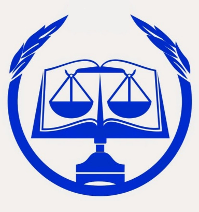 Виды ответственности несовершеннолетнихза правонарушения и преступленияТы – несовершеннолетний, но, как любой гражданин, ты имеешь права и обязанности и несёшь юридическую ответственность за свои поступки перед государством и другими людьми.Эта ответственность зависит от твоего возраста и тяжести совершённого проступка. Чтобы не допускать совершения правонарушений и уметь защититься от несправедливого обвинения, тебе нужно знать основные положения законодательства об ответственности несовершеннолетних.Основная обязанность любого, в том числе, несовершеннолетнего гражданина – соблюдать законы и не совершать правонарушений, а также не нарушать прав и законных интересов других лиц.За невыполнение этой обязанности гражданин, в том числе, несовершеннолетний, может привлекаться к четырём видам юридической ответственности:- уголовной;- административной;- гражданской;- дисциплинарной.Кроме того, несовершеннолетний решением суда, либо по собственному желанию может быть направлен в специализированное учебное заведение, что формально наказанием не считается, но наступает также за совершение правонарушения.Дисциплинарная ответственность несовершеннолетних.В соответствии с Трудовым кодексом РФ, дисциплинарная ответственность может применяться к несовершеннолетнему, только если он уже работает по трудовому договору. Наступает она за нарушение трудовой дисциплины (опоздание, невыполнение своих обязанностей и т. д.). В соответствии со ст. 192 ТК РФ, существует три формы дисциплинарной ответственности: замечание, выговор и увольнение (Несовершеннолетний может быть уволен по собственному желанию, в соответствии со ст. 269 ТК РФ – расторжение трудового договора с несовершеннолетними по инициативе работодателя допускается только с согласия соответствующей государственной инспекции труда и комиссии по делам несовершеннолетних и защите их прав, за исключением случая ликвидации организации или прекращения деятельности индивидуальным предпринимателем). Не может наступать дисциплинарная ответственность в виде удержаний из заработной платы или в иных формах. Если подросток причинил вред имуществу  работодателя, может наступить  материальная ответственность в форме возмещения ущерба (В соответствии со ст. 242 ТК РФ – полная материальная ответственность несовершеннолетних наступает при умышленном причинении ущерба, а также за ущерб причиненный в состоянии алкогольного или иного опьянения, а также за ущерб причиненный в результате совершения преступления или административного проступка).Порядок привлечения к дисциплинарной ответственностиУказанные три меры ответственности налагаются приказом работодателя, который можно обжаловать в трудовую инспекцию или в профсоюз.Для несовершеннолетних обучающихся в общеобразовательных школах могут быть применены меры дисциплинарного взыскания, согласно Федеральныму закону от 29.12.12 г. N 273-ФЗ
«Об образовании в Российской Федерации», Приказу Министерства образования и науки Российской Федерации от 15.03.13г. № 185 «Об утверждении порядка применения к обучающимся и снятия с обучающихся мер дисциплинарного взыскания», Уставу образовательного учреждения.Меры дисциплинарного взыскания и порядок их применения:За неисполнение или нарушение Устава школы, Правил внутреннего распорядка учащихся, иных локальных нормативных актов, за дисциплинарный проступок несовершеннолетнего учащегося школы решением Совета профилактики могут быть применены меры дисциплинарного взыскания - замечание, выговор, отчисление из школы учащихся, достигших возраста пятнадцати лет.За каждый дисциплинарный проступок может быть применена одна мера дисциплинарного взыскания, которая применяется не позднее одного месяца со дня обнаружения проступка, не считая времени отсутствия учащегося в каникулярное время или при наличии справки из медицинского учреждения.При выборе меры дисциплинарного взыскания должны учитываться тяжесть дисциплинарного проступка, причины и обстоятельства, при которых он совершен, предыдущее поведение учащегося, его психофизическое и эмоциональное состояние.Не допускается применение мер дисциплинарного взыскания к учащимся во время их болезни или каникул.Отчисление несовершеннолетнего учащегося, достигшего возраста пятнадцати лет, как мера дисциплинарного взыскания допускается за неоднократное совершение дисциплинарных проступков. Применяется, если иные меры дисциплинарного взыскания и меры педагогического воздействия не дали результата и дельнейшее пребывание обучающегося в организации, осуществляющей образовательную деятельность, оказывают отрицательное влияние на других обучающихся, нарушают их права и права сотрудников школы. Данная мера не применяется, если сроки ранее применённых к учащемуся мер дисциплинарного взыскания истекли и (или) меры дисциплинарного взыскания сняты в установленном порядке.Решение об отчислении несовершеннолетнего учащегося, достигшего возраста пятнадцати лет и не получившего основного общего образования, как мера дисциплинарного взыскания принимается с учётом мнения его законных представителей и согласия комиссии по делам несовершеннолетних и защите их прав; при решении об отчислении детей-сирот, детей, оставшихся без попечения родителей, требуется также согласие орана опеки и попечительства.Меры дисциплинарного взыскания не применяются к обучающимся по образовательным программам дошкольного, начального общего образования, а также к обучающимся с ограниченными возможностями здоровья (с задержкой психического развития и различными формами умственной отсталости).Дисциплинарное взыскание действует в течение одного года. Мера воздействия считается снятой, если несовершеннолетний учащийся в течение этого срока не совершил нового нарушения. Директор школы имеет право снять с учащегося меру дисциплинарного взыскания до истечения года со дня применения, в связи с исправлением, либо по ходатайствам участников образовательного процесса.Гражданско-правовая ответственность несовершеннолетних.   Она наступает за причинение имущественного вреда кому-либо или причинение вреда здоровью, чести и достоинству и т. д. Гражданско-правовая ответственность – это имущественное (как правило, денежное) возмещение вреда пострадавшему лицу. Даже если несовершеннолетний причинил вред чьему-либо здоровью или оскорбил чью-то честь и достоинство, компенсировать вред нужно будет в виде определённой денежной суммы.Если подростку нет 14 лет – гражданскую ответственность за причинённый им вред будут нести его родители или опекуны.Если подростку от 14 до 18 лет – он сам может возместить ущерб своим имуществом или заработком, а если такового его нет или его недостаточно – возмещать опять же будут его родители.Порядок привлечения к гражданско-правовой ответственности.К гражданской ответственности человек привлекается по решению суда. Это значит, что если подросток и его родители не хотят добровольно возместить ущерб пострадавшему, он может самостоятельно обратиться в суд с соответствующим иском к ним. Пока подростку нет 18 лет, в суде по гражданским делам его интересы должны представлять родители (или опекуны), но если ему уже есть 14 лет – то суд может привлекать к участию непосредственно и самого несовершеннолетнего, если затронуты его права и интересы. В гражданском процессе не предусмотрено мер пресечения, задержания и иных принудительных мер. Доказательства по делу собирают и представляют сам истец и ответчик.! Уголовная и гражданская ответственность за одно и то же правонарушение могут наступать вместе (к примеру, лишение свободы и возмещение вреда (денежная компенсация) потерпевшему. Также могут вместе наступать административная и гражданская ответственность.Административная ответственность несовершеннолетних.Этот вид ответственности является более мягким, чем уголовная, и наступает за менее опасные правонарушения.Административная ответственность наступает  с 16 лет. Примерами административных правонарушений являются:Уничтожение или повреждение чужого имущества (ст. 7.17 КоАП РФ).Штраф в размере от 300 до 500 рублей;Мелкое хищение (ст. 7.27 КоАП РФ).Штраф в размере до пятикратной стоимости похищенного имущества, но не менее одной тысячи рублей;Заведомо ложный вызов специализированных служб (ст. 19.13 КоАП РФ).Штраф в размере от 1000 до 1500 рублей;Мелкое хулиганство (ст. 20.1 КоАП РФ) .Штраф в размере от 500 до 1000 рублей;Появление в состоянии опьянения несовершеннолетних, а равно распитие ими алкогольной и спиртосодержащей продукции, потребление ими наркотических средств или психотропных веществ в общественных местах (ст. 20. 22 КоАП РФ).Если несовершеннолетний распивает спиртные напитки (включая пиво) или появляется в состоянии опьянения в общественном месте, и при этом ему еще нет 16 лет, административную ответственность будут нести его родители. При этом не имеет значения, каким способом было достигнуто состояние опьянения: употреблением вина, пива, либо медицинских препаратов и иных веществ. Лица, предлагающие несовершеннолетним спиртные напитки или иные одурманивающие вещества, также подлежат административной ответственности.Штраф от 1500 до 2000 рублей;Родители несовершеннолетнего также будут нести ответственность, если ненадлежащим образом воспитывают своего ребенка (в том числе, такое возможно, если подросток совершает какие-либо антиобщественные действия, плохо учится и будет установлена вина родителей в его ненадлежащем воспитании). Административными наказаниями, в основном применяемыми к несовершеннолетним, являются предупреждение и наложение штрафа, как дополнительная мера может применяться постановка на профилактический учет.Порядок привлечения к административной ответственностиДела об административных правонарушениях, совершённых несовершеннолетними, а также в их отношении, рассматриваются комиссиями по делам несовершеннолетних. Протокол об административном правонарушении составляет комиссия по делам несовершеннолетних или полиция. За совершение административного проступка несовершеннолетнего также могут задержать, однако здесь срок задержания не может превышать трёх часов. Об этом немедленно должны уведомляться родители подростка. Несовершеннолетний в случае задержания должен содержаться отдельно от взрослых лиц, по истечении трёх часов его должны отпустить, но если подросток прибыл в состоянии опьянения – три часа отсчитываются с момента вытрезвления.В случае совершения административного проступка проводится административное расследование, которое может включать опрос, изъятие вещественных доказательств, документов и т. д. Затем дело рассматривается комиссией по делам несовершеннолетних и выносится постановление о назначении административного наказания.Защиту прав несовершеннолетнего в ходе расследования и рассмотрения дела осуществляют его родители или опекуны, которые, как и сам подросток, могут читать все материалы дела, давать объяснения, представлять доказательства, пользоваться юридической помощью защитника и другими правами.! Административная и уголовная ответственность за одно и то же правонарушение вместе налагаться не могут.К основным нормативным актам, регулирующим административную ответственность несовершеннолетних, относятся не только КоАП РФ, но и Федеральный закон от 24 июня 1999 г. «Об основах системы профилактики безнадзорности и правонарушений несовершеннолетних», Постановление Правительства РФ от 06.11.2013 № 995 «Об утверждении примерного положения о комиссиях по делам несовершеннолетних и защите их прав» и ряд других нормативных актов, включая положения о комиссиях по делам несовершеннолетних и защите их прав на региональном уровне, которые также являются субъектами административной юрисдикции.С 15 июля 2016 года вступили в силу изменения, внесенные в Кодекс РФ об административных правонарушениях (далее по тексту – КоАП РФ) Федеральным законом от 03.07.2016 № 326-ФЗ и направленные на установление адекватных мер ответственности за деяния, выведенные из сферы действия уголовного законодательства Федеральным законом от 03.07.2016 № 323-ФЗ «О внесении изменений в Уголовный кодекс Российской Федерации и Уголовно-процессуальный кодекс Российской Федерации по вопросам совершенствования оснований и порядка освобождения от уголовной ответственности».КоАП РФ дополнен статьей 6.1.1, предусматривающей административную ответственность за нанесение побоев.Дела об административных правонарушениях по статье 6.1.1. КоАП РФ в отношении несовершеннолетних рассматривают комиссии по делам несовершеннолетних и защите их прав. Срок давности привлечения к административной ответственности по статье 6.1.1. КоАП РФ установлен два года. Санкции по статье 6.1.1. КоАП РФ в отношении несовершеннолетних предусматривают наложение административного штрафа в размере от пяти тысяч до тридцати тысяч рублей. При отсутствии самостоятельного заработка у несовершеннолетнего административный штраф взыскивается с его родителей или иных законных представителей.Уголовная ответственность несовершеннолетних.Уголовная ответственность - это самый строгий вид ответственности. Она наступает за совершение преступлений, то есть, наиболее опасных правонарушений.В соответствие со ст. 20 УК РФ уголовная ответственность лица наступает, по общему правилу, по достижении им 16-летнего возраста. Согласно ч. 2 ст. 20 УК с 14 лет ответственность наступает за некоторые преступления:убийство (статья 105);умышленное причинение средней тяжести и тяжкого вреда здоровью (статья 111, 112);похищение человека (статья 126);изнасилование (статья 131), насильственные действия сексуального характера (статья 132);кража (статья 158);грабеж (статья 161);разбой (статья 162);вымогательство (статья 163);неправомерное завладение автомобилем или иным транспортным средством без цели хищения (статья 166);умышленные уничтожение или повреждение имущества при отягчающих обстоятельствах (часть вторая статьи 167);террористический акт (статья 205);захват заложника (статья 206);заведомо ложное сообщение об акте терроризма (статья 207);хулиганство (статья 213);вандализм (статья 214);хищение либо вымогательство оружия, боеприпасов, взрывчатых веществ и взрывных устройств (статья 226);незаконное приобретение, хищение либо вымогательство хранение, перевозка, изготовление, переработка наркотических средств, психотропных веществ или аналогов (ст. 228, 229 УК РФ);приведение в негодность транспортных средств или путей сообщения (статья 267).Уголовными наказаниями для несовершеннолетних являются: штраф (при наличии у несовершеннолетнего самостоятельного заработка или собственного имущества), лишение права заниматься определённой деятельностью (например, предпринимательством), обязательные работы (работы, выполняемые в свободное от учёбы время, без оплаты труда), исправительные работы (работы по месту, назначенному администрацией города или района, с удержанием из заработка), арест и лишение свободы на определённый срок (до десяти лет).Если несовершеннолетний совершил преступление небольшой или средней тяжести, наказание может быть ему заменено принудительными мерами воспитательного воздействия (состоящих, например, в отдаче под надзор специализированному органу, обязанности возместить причинённый вред, запрете посещения определённых мест, ограничении пребывания вне дома и т. д.). Кроме того, по усмотрению суда несовершеннолетний может быть направлен в специализированное учебное заведение на срок до наступления совершеннолетия, но не более чем на 3 года.Важно! К лицам, не достигшим возраста 18 лет, не применяется наказание в виде пожизненного лишения свободы.

Порядок привлечения к уголовной ответственности:Если в полицию или прокуратуру поступают сведения о совершении преступления, сначала проводится проверка этих фактов, затем, если факты подтвердились, возбуждается уголовное дело и начинается расследование. По окончании расследования дело передаётся в суд, который рассматривает дело и выносит приговор.На стадии проверки, если несовершеннолетний может иметь отношение к преступлению, его могут опросить. Если уголовное дело уже возбуждено и начато расследование, несовершеннолетнего могут вызвать на допрос, который должен проводиться по определённым правилам: если подросток является потерпевшим или свидетелем, то при его допросе может, а если ему менее 14 лет – должен присутствовать педагог, по желанию также один из родителей. В этой ситуации, если подростку нет 16 лет, вызвать его на допрос могут через родителей или опекунов, либо через администрацию по месту работы или учёбы.На допросе подросток обязан говорить только правду. Если подростку 16 лет и больше, за дачу заведомо ложных показаний или отказ от дачи показаний он может быть привлечён к уголовной ответственности, о чём его предупреждают в начале допроса.Если же сам подросток подозревается или обвиняется в совершении преступления, в допросе обязательно должен участвовать защитник. Если подростку нет 16 лет, обязательно участие в допросе также педагога или психолога. Родители подростка могут тоже участвовать в допросе и других следственных действиях на основании постановления следователя об их допуске. Вызвать несовершеннолетнего на допрос могут только через его законных представителей (родителей или опекунов); исключение составляет только случай, когда подросток находится в специальном учебном заведении. Участие защитника обязательно должно быть обеспечено, а участие родителей подростка – должно быть обеспечено по их требованию также при проведении других следственных действий (обыска, очной ставки и т. д.).Если подросток подозревается в совершении преступления, за которое может быть назначено наказание в виде лишения свободы, он может быть задержан при условии, если застигнут на месте преступления или сразу после его совершения, либо на него укажут потерпевшие или очевидцы преступления, либо будут обнаружены явные следы преступления, а также в некоторых других случаях, например, если не установлена его личность. О задержании должны немедленно уведомляться родители или опекуны. С момента задержания несовершеннолетний имеет право требовать предоставления защитника (адвоката). Подростку должны сразу разъяснить, на каком основании и по какому подозрению он задерживается. В течение 3 часов должен быть составлен протокол задержания, который следует внимательно прочитать и подписать, если в нём всё указано верно. Задержать несовершеннолетнего могут на срок не более 48 часов (этот срок может быть продлён до 72 часов), после чего должны либо отпустить, либо на основании постановления судьи заключить под стражу, что допускается только по подозрению в совершении тяжкого и особо тяжкого преступления.После задержания подростка должны допросить. До начала допроса по просьбе задержанного должно быть обеспечено свидание с защитником наедине. Порядок допроса здесь такой же, как описано выше.Также необходимо иметь в виду, что и при задержании, и во всех других случаях, сотрудники полиции имеют право применять физическую силу, в том числе боевые приемы борьбы, только для пресечения преступлений и административных правонарушений, задержания лиц, их совершивших, преодоления противодействия законным требованиям, и только если ненасильственные способы не действуют. При этом, при применении физической силы, специальных средств или огнестрельного оружия сотрудник полиции обязан: предупредить о намерении их использовать, предоставив при этом достаточно времени для выполнения требований сотрудника полиции, стремиться к тому, чтобы причиняемый ущерб был минимальным; обеспечить лицам, получившим телесные повреждения, предоставление доврачебной помощи и уведомление в возможно короткий срок их родственников. Сам же задерживаемыйобязан подчиняться законным требованиям полиции.Иные меры, применяемые к несовершеннолетнимЕсли несовершеннолетний в возрасте 11 лет и старше совершил уголовно наказуемое деяние, но ещё не достиг возраста уголовной ответственности, либо совершил преступление средней тяжести, но был освобождён судом от наказания, он может быть помещён в специальное учебно-воспитательное учреждение закрытого типа. Это делается на основании приговора суда. Максимальный срок, на который несовершеннолетний может быть туда направлен – 3 года. Эта мера юридически считается не наказанием, а особой формой воспитания несовершеннолетних.Несовершеннолетние, совершившие общественно опасные деяния, по решению суда могут быть также временно направлены в центры временного содержания для несовершеннолетних правонарушителей. Там они содержатся, по общему правилу, не более 30 суток.К несовершеннолетним, содержащимся в специальных образовательных учреждениях, могут применяться такие меры взыскания, как предупреждение, выговор и строгий выговор.Ещё одной мерой, применяемой к несовершеннолетним, является исключение из образовательного учреждения (школы, училища и т. д.). Оно может применяться за грубые и неоднократные нарушения устава учреждения или совершение противоправных действий по решению администрации учреждения. Однако эта мера может применяться только к подросткам, достигшим 15 лет.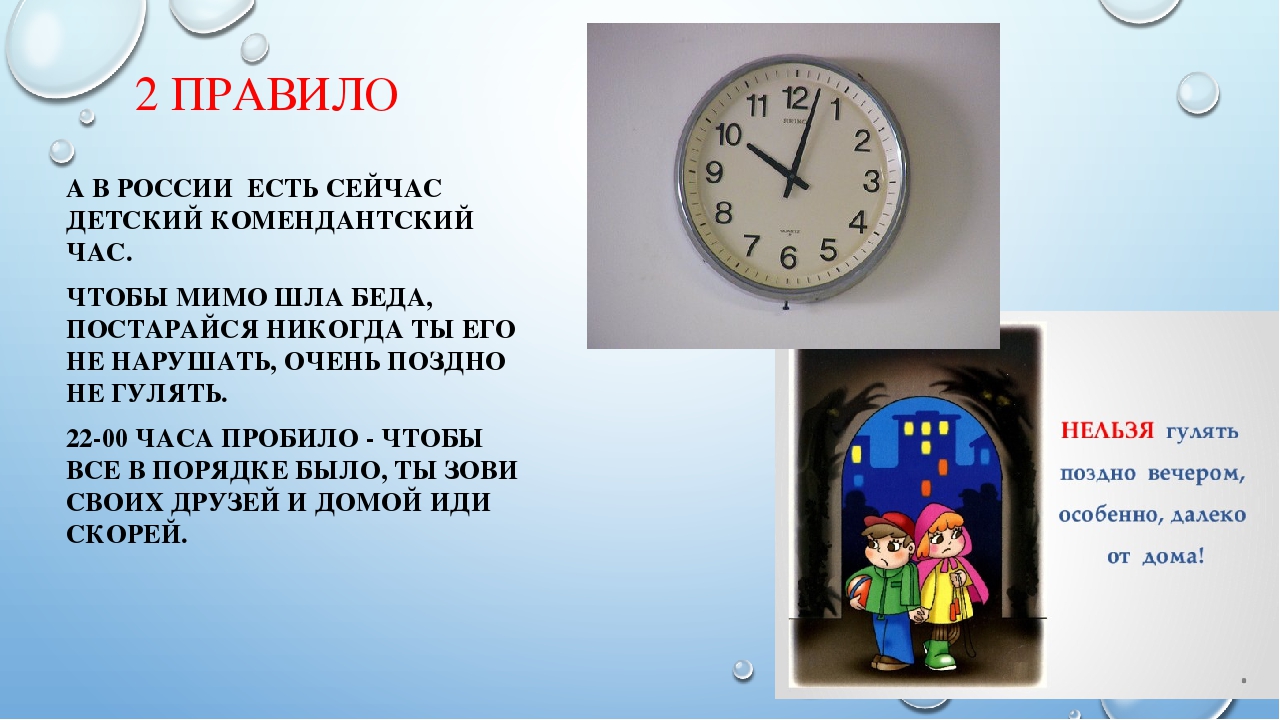 